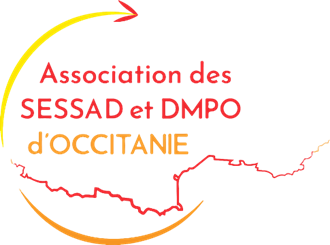 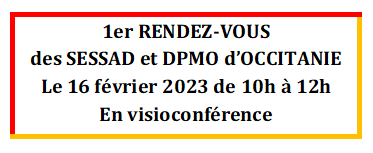 Bulletin d’inscriptionInformations concernant le service/dispositif adhérentService/Dispositif :…………………………………………………………………………………………………………...                                                                                                                                    Adresse :…………………………………………………………………………………………………………………………..                   Tél. :………………………………………………………………………………………………………………………………… Courriel pour invitation à la visioconférence (une seule adresse de messagerie) : ……………………………………………………………………………………………………………………............................ Informations concernant le(s)participant(s)Nom et prénom :……………………………………………………………Fonction :…………………………………..Nom et prénom :……………………………………………………………Fonction :…………………………………..Nom et prénom :……………………………………………………………Fonction :…………………………………..Nom et prénom :……………………………………………………………Fonction :…………………………………..Nom et prénom :……………………………………………………………Fonction :…………………………………..Bulletin d’inscription à renvoyer par courriel avant le 9 février 2023.                                                                                                                                                                                                                                                                                                                                                                                                                                      